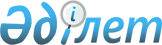 "2021 – 2023 жылдарға арналған Еңбек ауылдық округінің бюджеті туралы" Жалағаш аудандық мәслихатының 2020 жылғы 28 желтоқсандағы №70-7 шешіміне өзгерістер енгізу туралы
					
			Мерзімі біткен
			
			
		
					Қызылорда облысы Жалағаш аудандық мәслихатының 2021 жылғы 14 шілдедегі № 7-8 шешімі. Мерзімі біткендіктен қолданыс тоқтатылды
      Жалағаш аудандық мәслихаты ШЕШТІ: 
      1. "2021 – 2023 жылдарға арналған Еңбек ауылдық округінің бюджеті туралы" Жалағаш аудандық мәслихатының 2020 жылғы 28 желтоқсандағы №70-7 шешіміне (Нормативтік құқықтық актілерді мемлекеттік тіркеу тізілімінде №8045 болып тіркелген) мынадай өзгерістер енгізілсін:
      1-тармақ жаңа редакцияда жазылсын:
      "1. 2021 – 2023 жылдарға арналған Еңбек ауылдық округінің бюджеті осы шешімнің тиісінше 1, 2 және 3-қосымшаларына сәйкес, оның ішінде 2021 жылға мынадай көлемдерде бекітілсін:
      1) кірістер – 65 222 мың теңге, оның ішінде:
      салықтық түсімдер – 2 733 мың теңге; 
      салықтық емес түсімдер – 0; 
      негізгі капиталды сатудан түсетін түсімдер – 0; 
      трансферттер түсімдері – 62489 мың теңге;
      2) шығындар 65 890,6 мың теңге;
      3) таза бюджеттік кредиттеу – 0;
      бюджеттік кредиттер – 0;
      бюджеттік кредиттерді өтеу – 0;
      4) қаржы активтерімен операциялар бойынша сальдо – 0;
      қаржы активтерін сатып алу – 0;
      мемлекеттің қаржы активтерін сатудан түсетін түсімдер – 0;
      5) бюджет тапшылығы (профициті) – 0;
      6) бюджет тапшылығын қаржыландыру (профицитін пайдалану) – 0;
      қарыздар түсімі – 0;
      қарыздарды өтеу – 0;
      бюджет қаражатының пайдаланылатын қалдықтары – 668,6 мың теңге.".
      көрсетілген шешімнің 1-қосымшасы осы шешімнің қосымшасына сәйкес жаңа редакцияда жазылсын.
      2. Осы шешім 2021 жылғы 1 қаңтардан бастап қолданысқа енгізіледі және ресми жариялануға жатады. 2021 жылға арналған Еңбек ауылдық округінің бюджеті
					© 2012. Қазақстан Республикасы Әділет министрлігінің «Қазақстан Республикасының Заңнама және құқықтық ақпарат институты» ШЖҚ РМК
				
      Жалағаш аудандық мәслихатының хатшысы 

Г. Курманбаева
Жалағаш аудандық мәслихатының2021 жылғы 14 шілдедегі № 7-8шешіміне қосымшаЖалағаш аудандық мәслихатының2020 жылғы 28 желтоқсандағы № 70-7шешіміне 1-қосымша
Санаты 
Санаты 
Санаты 
Санаты 
Сомасы,
мың теңге
Сыныбы 
Сыныбы 
Сыныбы 
Сомасы,
мың теңге
Кіші сыныбы
Кіші сыныбы
Сомасы,
мың теңге
Атауы
Кірістер 
65 222
1
Салықтық түсiмдер
2 733
01
Табыс салығы
0
2
Жеке табыс салығы
0
04
Меншiкке салынатын салықтар
2 733
1
Мүлiкке салынатын салықтар
27
3
Жер салығы
65
4
Көлiк кұралдарына салынатын салық
2641
2
Салықтық емес түсiмдер
0
01
Мемлекеттік меншіктен түсетін кірістер
0
5
Мемлекет меншігіндегі мүлікті жалға беруден түсетін кірістер
0
06
Басқа да салықтық емес түсiмдер
0
1
Басқа да салықтық емес түсiмдер
0
3
Негізгі капиталды сатудан түсетін түсімдер
0
01
Мемлекеттік мекемелерге бекітілген мемлекеттік мүлікті сату
0
1
Мемлекеттік мекемелерге бекітілген мемлекеттік мүлікті сату
0
4
Трансферттердің түсімдері
62489
02
Мемлекеттік басқарудың жоғарғы тұрған органдарынан түсетін трансферттер
62489
3
Аудандардың (облыстық маңызы бар қаланың) бюджетінен трансферттер
62489
 Функционалдық топ
 Функционалдық топ
 Функционалдық топ
 Функционалдық топ
Сомасы, мың теңге
Бюджеттік бағдарламалардың әкімшісі
Бюджеттік бағдарламалардың әкімшісі
Бюджеттік бағдарламалардың әкімшісі
Сомасы, мың теңге
Бағдарлама 
Бағдарлама 
Сомасы, мың теңге
Атауы
Сомасы, мың теңге
Шығындар
65 890,6
01
Жалпы сипаттағы мемлекеттiк қызметтер 
27869
124
Аудандық маңызы бар қала, ауыл, кент, ауылдық округ әкімінің аппараты 
27896
001
Аудандық маңызы бар қала, ауыл, кент, ауылдық округ әкімінің қызметін қамтамасыз ету жөніндегі қызметтер
27869
06
Әлеуметтiк көмек және әлеуметтiк қамсыздандыру
3487
124
Аудандық маңызы бар қала, ауыл, кент, ауылдық округ әкімінің аппараты 
3487
003
Мұқтаж азаматтарға үйде әлеуметтiк көмек көрсету
3487
07
Тұрғын үй-коммуналдық шаруашылық
4560,3
124
Аудандық маңызы бар қала, ауыл, кент, ауылдық округ әкімінің аппараты 
4560,3
008
Елді мекендердегі көшелерді жарықтандыру
2817,3
009
Елдi мекендердiң санитариясын қамтамасыз ету
403
011
Елді мекендерді абаттандыру мен көгалдандыру 
1 340
08
Мәдениет, спорт, туризм және ақпараттык кеңістік
23 274
124
Аудандық маңызы бар қала, ауыл, кент, ауылдық округ әкімінің аппараты 
23 274
006
Жергілікті деңгейде мәдени-демалыс жұмысын қолдау
23 274
13
Басқалар 
6700,3
124
Аудандық маңызы бар қала, ауыл, кент, ауылдық округ әкімінің аппараты 
6700,3
040
Өңірлерді дамытудың 2025 жылға дейінгі бағдарламасы шеңберінде өңірлерді экономикалық дамытуға жәрдемдесу бойынша шараларды іске асыруға ауылдық елді мекендерді жайластыруды шешуге арналған іс-шараларды іске асыру
6700,3
Бюджет тапшылығы (профициті)
0
Бюджет тапшылығын қаржыландыру (профицитін пайдалану)
0
8
Бюджет қаражатының пайдаланылатын қалдықтары
668,6
1
Бюджет қаражатының бос қалдықтары
668,6